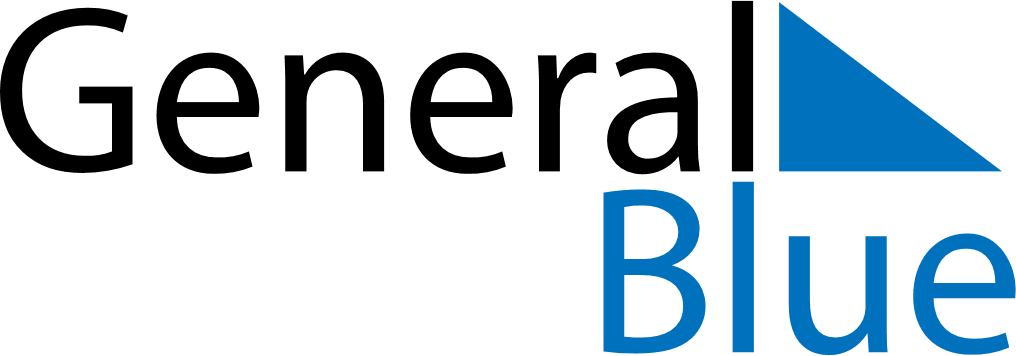 March 2024March 2024March 2024March 2024IcelandIcelandIcelandMondayTuesdayWednesdayThursdayFridaySaturdaySaturdaySunday122345678991011121314151616171819202122232324Palm Sunday2526272829303031Maundy ThursdayGood FridayEaster Sunday